M1 Bioinformatique - CT de Bioinformatique pour la génomique (EMBIA1DM) 2 juillet 2020 – Session 2- Durée 2h30A la fin de l’épreuve, envoyez vos copies à l’adresse suivante : Gwennaele.Fichant@ibcg.biotoul.frRépondre en bleu en dessous de chaque question. Pour les schémas, les faire si possible sous PowerPoint ou un autre logiciel de dessin. Les schémas n’ont pas besoin d’être inclus dans le fichier de la copie et peuvent être joints dans des fichiers indépendants en précisant le numéro de la question, fichiers qui seront envoyés par mail  avec la copie.Problème 1Vous avez obtenu la séquence d'un fragment génomique de 5190 pb d’Escherichia coli qu'il vous faut maintenant annoter à l'aide des résultats obtenus par l'application de différentes méthodes bioinformatiques.Les résultats obtenus avec ORFfinder, GeneMark et GeneMark.hmm sont donnés en Annexe 1. A l’aide de ces résultats déterminer les unités de traduction les plus probables.Interpréter et commenter les résultats obtenus avec les trois programmes, notamment quand les résultats sont différents. Préciser la valeur des paramètres qui ont été utilisés lors de l'analyse avec GeneMark (taille de la fenêtre, du pas, etc…) ainsi que la fonction de ces paramètres.Afin de préciser les débuts des gènes potentiels, nous avons recherché le motif GGAGG[1,0,0] 6…11 DTG avec scan_for_matches. Les résultats sont les suivants:[363,378]  :  ggagg gattttct    ttg[702,688]:    ggagg gtaactt     atg[1562,1577]:  ggagt tccttgaa    atg[1907,1920]:  ggggg attaat      atg[3292,3310]:  ggtgg agaaatacttt atg[4299,4317]:  ggagc aatcggcctcg gtgExpliquez ce que le motif permet de rechercher i) du point de vue de la syntaxe de scan_for_matches et ii) du point de vue biologique. Indiquer les faux positifs. Comparer les positions des codons initiateurs des différentes ORF identifiées en 1) avec celles déduites de cette recherche.  Donner le modèle d'organisation génétique final.Pour achever l’annotation de ce fragment génomique quelles analyses bioinformatiques complémentaires effectueriez-vous et pourquoi ?  Répondez en quelques phrases.Problème 2Nous voulons construire un modèle de Markov caché pour prédire les hélices membranaires dans les séquences protéiques et donc établir la topologie des protéines membranaires.Le caractère hydrophobe des hélices membranaires n'est pas suffisant pour obtenir une prédiction correcte. En effet, des suites de résidus hydrophobes existent au sein d'autres types de domaines (enterrés dans des domaines globulaires, associés aux peptides signal…). De plus, cela n'est pas non plus suffisant pour pouvoir réaliser la prédiction topologique des fragments transmembranaires (TM), à savoir localiser tous les TM et déterminer la localisation cytoplasmique ou extracellulaire des boucles.Les deux représentations ci-dessous montrent deux exemples de topologie de protéines membranaires.Dans ces topologies, nous pouvons distinguer trois types de régions :les hélices transmembranairesles boucles cytoplasmiquesles boucles du compartiment extracellulaireLes boucles comme les hélices peuvent avoir des tailles variables. Il a aussi été montré que les distributions en acides aminés étaient différentes dans les boucles cytoplasmiques et les boucles non-cytoplasmiques.Les hélicesLes régions de l'hélice qui sont à l'interface membrane/cytoplasme et à l'interface membrane/compartiment extracellulaire ont une composition en acides aminés qui leur est propre et qui est différente de la composition en acides aminés des résidus du cœur de l'hélice. Ces régions ont une taille de 5 résidus et seront appelées respectivement cap_cyt et cap_non-cyt. Le cœur de l'hélice, donc en dehors de ces régions, a une taille pouvant varier entre 5 et 25 acides aminés. Les bouclesElles sont localisées entre les hélices et peuvent avoir une taille variant de un résidu à x résidus.Il apparaîtrait que l'information topologique (biais en usage des acides aminés) soit localisée dans les 10 positions en C-ter et en N-ter de la région cap. Pour des boucles de tailles supérieures à 20 acides aminés, les positions supplémentaires sont considérées comme appartenant à un domaine globulaire ayant une composition en acides aminés identiques et sans biais.Cependant :Les boucles cytoplasmiques ou extracellulaires présentent des compositions en acides aminés différentes. Cette différence peut donc aider à l'orientation de l'hélice (inside/outside ou outside/inside). Dans le cas des boucles extracellulaires, les boucles de grandes tailles (> 100 résidus) apparaissent avoir des propriétés différentes des boucles plus courtes.1) A l'aide de ces informations biologiques :a) donner la liste des différents états qu’il faudra prendre en compte dans le HMM pour modéliser une protéine membranaireb) réaliser le schéma du HMM qui représentera les différents états et les transitions possibles entre les états. 2) Dans un deuxième temps, une modélisation plus fine prenant en compte chaque position de la séquence protéique sera développer. En appliquant cette modélisation, détailler  la sous-partie du HMM modélisant la région cœur de l'hélice ainsi que les régions cap_cyt et cap_non-cyt. 3) Dans une méthode de prédiction des TM, les boucles ont été modélisées de la façon suivante. A quoi correspond l'état ayant une transition sur lui-même ?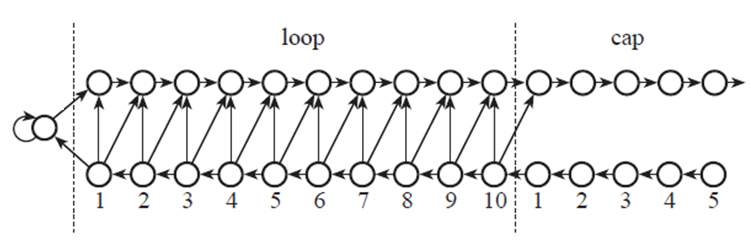 Expliquer ce modèle.Peut-il être utilisé pour modéliser aussi bien les boucles cytoplasmiques qu'extracellulaires? Argumenter. Si votre réponse en c) est positive, pour chaque type de boucle, préciser les termes loop et cap, c’est-à-dire indiquer le cap-cyt et le cap-non-cyt et si la « loop » est cytoplasmique ou extra-cellaire.Annexe 1ORFfinder paramètres : seuil 300 pb ; start codonATG only ;  Nested ORF removedRésultats de GeneMarkSequence: E. coli fragmentSequence file: seq.fnaSequence length: 5190GC Content:  51.12%Window length: 120Window step: 12Threshold value: 0.500Matrix: Escherichia_coli_K_12_substr__MG1655Matrix order: 4List of Open reading frames predicted as CDSs, shown with alternate starts(regions from start to stop codon w/ coding function >0.50)Left      Right     DNA         Coding Avg   Startend       end       Strand      Frame  Prob  Prob--------  --------  ----------  -----  ----  ----       1       690  complement  fr 3   0.92  0.27         1       534  complement  fr 3   1.00  0.01         1       465  complement  fr 3   1.00  0.03         1       444  complement  fr 3   1.00  0.25      1375      1905  direct      fr 1   0.73  0.98      1414      1905  direct      fr 1   0.79  0.84      1441      1905  direct      fr 1   0.81  0.04      1522      1905  direct      fr 1   0.78  0.10      1624      1905  direct      fr 1   0.70  0.03      1687      1905  direct      fr 1   0.66  0.89      1918      4164  direct      fr 1   0.96  0.88      2014      4164  direct      fr 1   0.98  0.07      2074      4164  direct      fr 1   0.98  0.24      2293      4164  direct      fr 1   0.98  0.00      4315      5190  direct      fr 1   0.92  0.62      4375      5190  direct      fr 1   0.98  0.36      4399      5190  direct      fr 1   1.00  0.07      4408      5190  direct      fr 1   1.00  0.02      4426      5190  direct      fr 1   1.00  0.41  Résultats de GeneMarkGeneMark.hmm PROKARYOTIC (Version 3.26)RBS: trueModel information: Escherichia_coli_K_12_substr__MG1655Predicted genes   Gene    Strand    LeftEnd    RightEnd       Gene     Class    #                                         Length    1        -           1         690          690        1    2        +        1375        1905          531        1    3        +        1918        4164         2247        1    4        +        4315        5190          876        1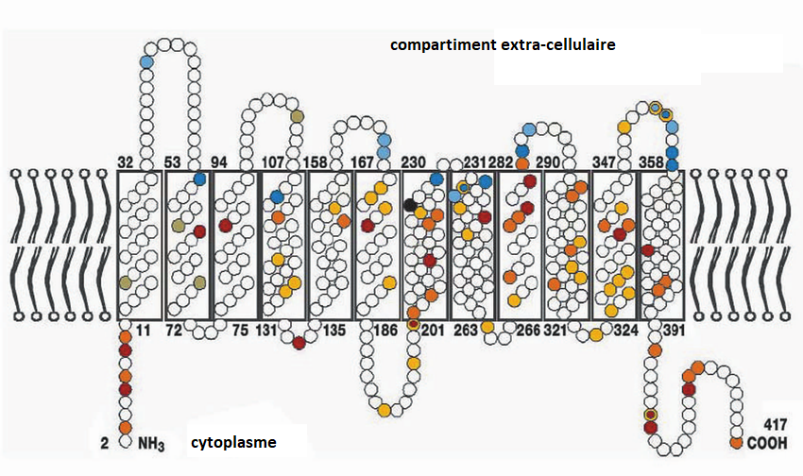 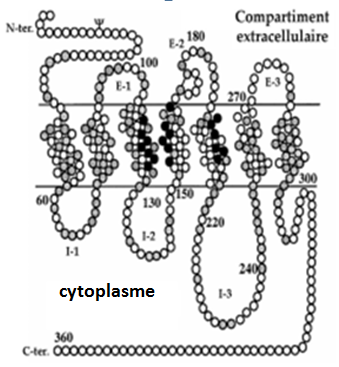 LabelStrandFramestartstoplongueurORF1-16901507ORF2+114411905465ORF3+1201441642151ORF4+143155190876